ПОСТАНОВЛЕНИЕ_____21.05.2019___                                                                                          № __24/3____О внесении изменений в приложение № 2 «Перечень организаций и объектов, на прилегающих территориях которых   не допускается розничная продажа алкогольной продукции», утвержденное  постановлением Администрации города Глазова от 25.10.2013 № 24/19  «Об определении границ прилегающих к организациям и объектам территорий, на которых не допускается розничная продажа алкогольной продукции»В соответствии с Федеральным  законом от 22.11.1995 № 171-ФЗ   «О государственном регулировании производства и оборота этилового спирта, алкогольной и спиртосодержащей продукции и об ограничении потребления (распития) алкогольной продукции», постановлением Правительства Российской Федерации от 27.12.2012 № 1425 «Об определении органами государственной власти субъектов Российской Федерации мест массового скопления граждан и мест нахождения источников повышенной опасности, в которых не допускается розничная продажа алкогольной продукции, а также определении органами местного самоуправления границ прилегающих территорий к некоторым организациям и объектам территорий, на которых не допускается розничная продажа алкогольной продукции»,  руководствуясь Уставом муниципального образования «Город Глазов»ПОСТАНОВЛЯЮ:1. Внести в приложение 2 «Перечень организаций и объектов, на прилегающих территориях которых не допускается розничная продажа алкогольной продукции», утвержденное постановлением Администрации города Глазова от 25.10.2013 № 24/19 следующие изменения:1.1. в пункте 19 слова «МКОУ «Школа-интернат» заменить словами «МБОУ «Средняя образовательная школа № 17»;1.2. пункты 65, 72, 85,86, 120 - 130 исключить;1.3. дополнить  следующими пунктами:2. Настоящее постановление подлежит официальному опубликованию.3. Контроль за исполнением настоящего постановления оставляю за собой.Администрация муниципального образования «Город Глазов» (Администрация города Глазова)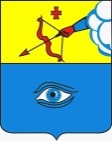  «Глазкар» муниципал кылдытэтлэн Администрациез(Глазкарлэн Администрациез)131ООО «Медицинский центр «Доктор Плюс Глазов»Калинина, 2132ООО «ВитаСтарт»Кирова,2133ООО «Миладент»Пехтина,22аГлава города ГлазоваС.Н. Коновалов